COMPROBACIÓN DEL QUORUM Y APROBACIÓN DEL ORDEN DEL DÍA: APROBACIÓN DE ACTAS ANTERIORES:Acta N° 3-2019 del 6 de febrero de 2019.ASUNTOS DE TRAMITACIÓN URGENTE:Algoritmo para Fondo de Fortalecimiento y Renovación Académica (FFRA), a cargo del M.Sc. Juan Miguel Herrera DelgadoContinuación del Análisis integral de posgrados: A cargo de la Dra. Mayela Coto Choto y el Dr. Francisco Mena Oreamuno.Propuesta de acuerdo sobre Unidades Académicas, a cargo de la Dra. Ana María Hernández Segura.Acuerdo traslado de informe de rendición de cuentas 2018 del Consejo Académico a la Asamblea de Representantes, a cargo de la Dra. Ana María Hernández Segura.Nombramiento de un representante académico para la Comisión de Teletrabajo, a cargo de la M.Sc. Sandra Ovares Barquero.Asignar un Representante Estudiantil de Consaca para la Comisión de Movilidad Estudiantil del Departamento de Bienestar Estudiantil, a cargo de la M.Sc. Sandra Ovares Barquero.Propuesta de acuerdo de SIUA, a cargo de la Licda. Ana Beatriz Hernández González.ANÁLISIS DE CORRESPONDENCIA RECIBIDA:INFORMES DE RECTORÍA ADJUNTA Y MIEMBROS DEL CONSACA:CONTROL DE ACUERDOS: Revisión de cumplimiento de plazos. TEMAS PENDIENTES DE AGENDAR:N°OficioRecib.SuscritoAsuntoObs.1.UNA-SCU-OFIC-047-201928-eneM.Sc. José Carlos Chinchilla, PresidenteSobre la importancia de la coordinación entre los órganos, Consaca, Consejo de Rectoría y Consejo Universitario.Información2. UNA-CATI-SCU-OFIC-023-201920-febMSC. María Ant. Corrales Araya, CATIRemite el expediente “Reglamento para el Sistema de Apoyo a la Academia”.3.UNA-APEUNA-OFIC-061-2019 al UNA-APEUNA-OFIC-071-201918-febJuan Herrera Delgado, DirectorEn el cual informa que se traslada un listado con la cantidad de programas, proyectos y actividades académicas vigentes 2018 a las facultades, centros y sedes para su revisión.PPAA-Vicedecanos Dr. Jorge Herrera Murillo.Reestructuración administrativa de ConsacaDra. Ana María Hernández SeguraCarreras itinerantes y articulación universidades públicasRectoría Adjunta- Alejandro UbauComunidades epistémicasRectoría AdjuntaCircular de Gastos de Cajas Chicas.Informe sobre improbaciones de la Contraloría General de la República.Recorte de presupuesto FEES.Vicerrector de Administración, fecha propuesta 6 de marzo.Acreditaciones de carrerasDr. Rafael Vindas BolañosAlgoritmo para pasantesCRONOGRAMA DE SESIONES DE CONSACA 2019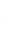 CRONOGRAMA DE SESIONES DE CONSACA 2019CRONOGRAMA DE SESIONES DE CONSACA 2019CRONOGRAMA DE SESIONES DE CONSACA 2019MESFECHATEMAOBSERVACIONESENERO23Sesión Nº 1: organización de temas de agenda bienal para rendición de cuentas.30Sesión Nº 2:FEBRERO6Sesión Nº 3: Presentación de acciones de tema de Posgrados: Mayela Coto y Francisco Mena  Taller con Vicedecanos13Sesión Nº4: -Presentación de acciones de tema Evaluación desempeño docente: Sandra Ovares- - Presentación de acciones de tema: Unidades Académicas, Ana María Hernández.Taller con Vicedecanos20Sesión en Sede Inter Universitaria de Alajuela – Gira-Situación de la SIUA (30 min)- Aspectos administrativos de Consaca.20Entrega de avance de informes de:-Responsables de temas de la Agenda Bienal -Comisiones permanente y especiales27-Presentación de acciones de tema de Posgrados: Mayela Coto y Francisco Mena  27A la 1:30 pm Asamblea de Fundauna.MARZO61320Sesión en Sede Brunca - GiraYa se le solicitaron temas a Galili27Continuación del tema de Posgrados: Mayela Coto y Francisco Mena  ABRIL31017FERIADO – SEMANA SANTA24Sesión en Sección Regional Sarapiquí - GiraYa se le solicitaron temas a Jorge ManuelMAYO1FERIADO – DÍA INTERNACIONAL DEL TRABAJO81522Sesión en Sede Chorotega - GiraYa se le solicitaron temas a Víctor Julio29JUNIO5121926El 29 de junio plazo para entrega de Propuesta de Reglamento de Unidades Académicas.JULIO3VACACIONES DE MEDIO PERIODO10VACACIONES DE MEDIO PERIODO172431AGOSTO7142128SETIEMBRE4.111825OCTUBRE29162330NOVIEMBRE6132027DICIEMBRE4TOTAL DE SESIONES42 sesiones  (Quitando feriados y receso. Son 21 de I ciclo y 21 de II ciclo)